Journaling Directions Journaling is the process of writing down one’s thoughts and ideas. It is a chance to write about events. Actually… it’s the opportunity to write about pretty much anything and everything.  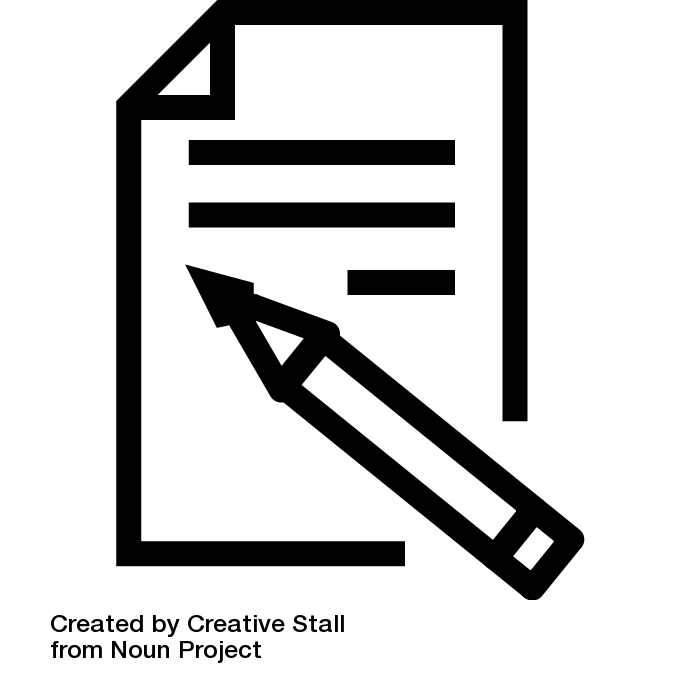 A journal is typically for your eyes only, so it means that you can write anything​ that you want.  For this assignment, though, you’re going to have a reader or two, so you want to do a little planning before you start to write.  First, you need to imagine that you are a Supreme Court Justice and that tomorrow you have to argue your point of view regarding a privacy law.  On the back of this page or on a separate sheet of paper, write down everything you can think of relating to the law, the Constitution, and the information that you have.  After you complete your brainstorm, write your journal entry, making sure to address the five points below: Name the law that you are concerned about and whether you think it is or is not constitutional.  Write about why you think this way. How do you personally feel about the law? 	○	What is your gut reaction -- what parts do you agree or disagree with? 	 Write about how the Constitution supports your decision. For example: you think it is constitutional because a specific article or amendment supports that position, OR you think it is unconstitutional because it is not supported by the Constitution. 	○	Be as specific as possible here.  ○	You do not have to be perfectly correct here -- these are just your thoughts. Aim to be accurate, but if you are not sure, that’s okay. Write about why you think you are making the right decision.  